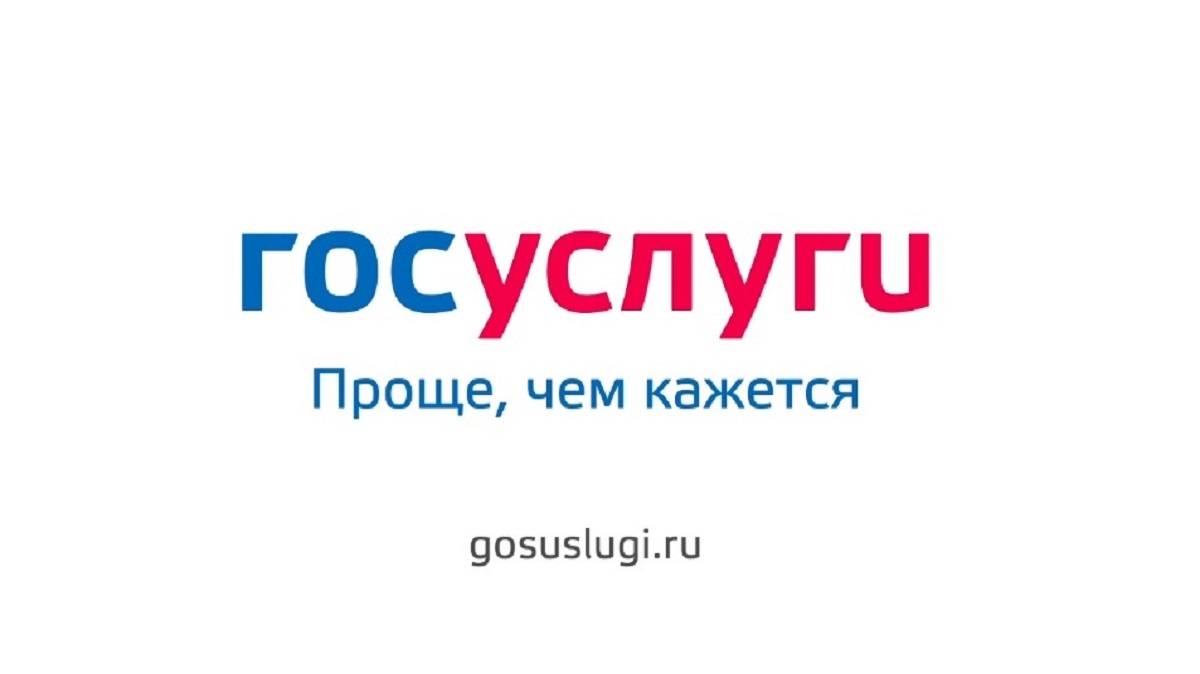 Подайте заявление через ЕПГУ и получайте информацию о ходе рассмотрения заявленияНазначение ежемесячной денежной выплаты отдельным категориям семей в случае рождения (усыновления (удочерения) третьего ребенка или последующих детей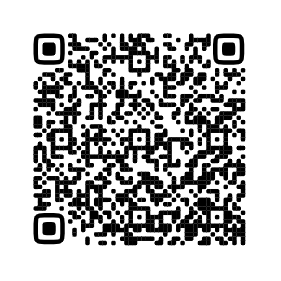 Назначение пособия на ребенка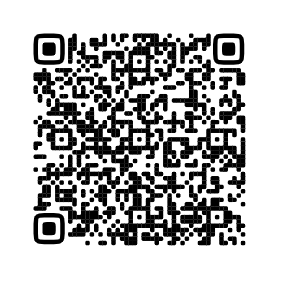 Получение решения уполномоченного органа об отнесении семьи к многодетной и оказании мер социальной поддержки либо об отказе в предоставлении мер социальной поддержкиПолучение решения уполномоченного органа об отнесении семьи к многодетной и оказании мер социальной поддержки либо об отказе в предоставлении мер социальной поддержки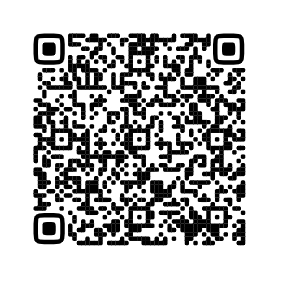 Предоставление государственной социальной помощи в виде денежной выплаты на основании социального контракта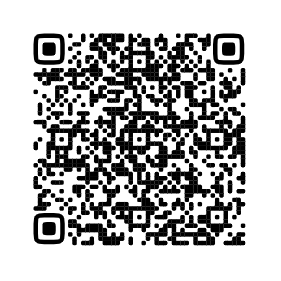 Назначении государственной социальной помощи в виде социального пособия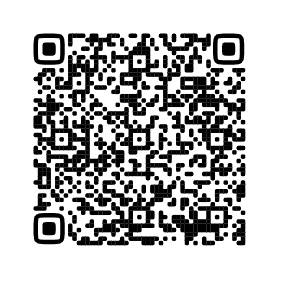 Назначение отдельным категориям граждан мер социальной поддержки по оплате жилого помещения и (или) коммунальных услуг в форме компенсационных выплат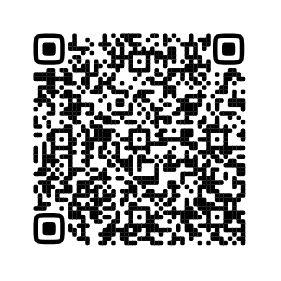 Назначение компенсации расходов на уплату взноса на капитальный ремонт общего имущества в многоквартирном доме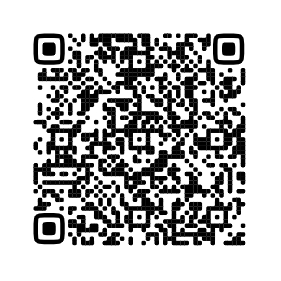 Предоставление субсидий на оплату жилого помещения и коммунальных услуг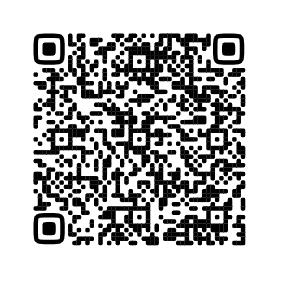 Предоставление отдельным категориям граждан меры социальной поддержки по проезду отдельными видами транспорта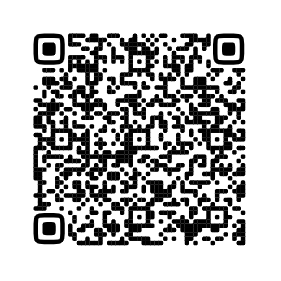 Присвоение звания «Ветеран труда»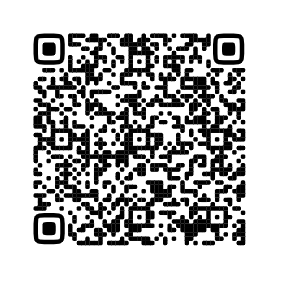 Выплата социального пособия на погребение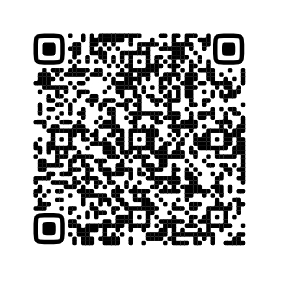 Назначение и выплата ежемесячной денежной компенсации расходов по оплате услуг местных телефонных соединений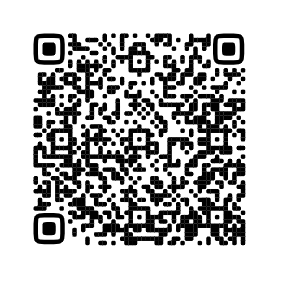 Предоставление ежегодной денежной выплаты гражданам, награжденным знаком «Почетный донор России» или «Почетный донор СССР»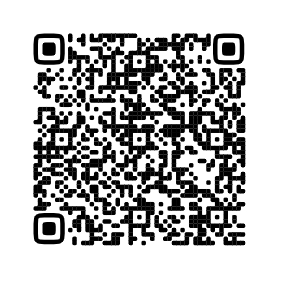 Назначение ежемесячной денежной выплаты отдельной категории ветеранов Великой Отечественной войны, ветеранам труда, гражданам, приравненным к ветеранам труда по состоянию на 31 декабря 2004 г., реабилитированным лицам и лицам, признанным пострадавшими от политических репрессий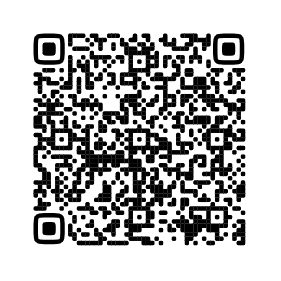 Назначение пенсии Кузбасса отдельным категориям граждан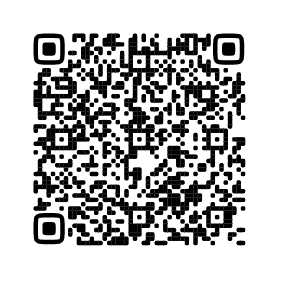 Выплата гражданам, вынужденно покинувшим территории Украины, ДНР, ЛНР, Запорожской или Херсонской областей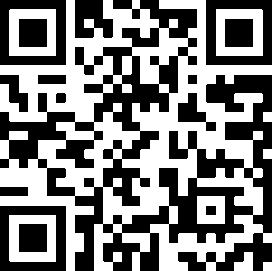 